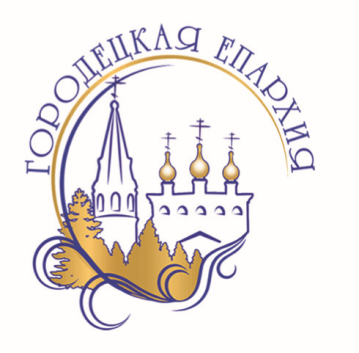 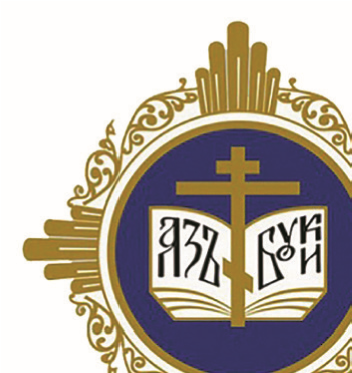 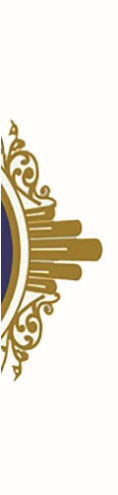 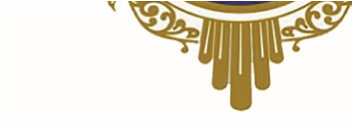 Программасекции «Свобода и ответственность молодежи в модели оптимизации отношений Церкви и Государства в современных условиях»Председатель: епископ Городецкий и Ветлужский Августин.Куратор: Репринцев Сергей Сергеевич, советник Синодального отдела по взаимоотношениям Церкви с обществом и СМИ.Время проведения: 28 января, 15:00 – 20:00.Место проведения: Храм Христа Спасителя, Патриарший зал.Проезд: м. «Кропоткинская».ВыступающиеВремяЕпископ Городецкий и Ветлужский Августин«Модель миссионерской епархии. Демография как фундаментальная тема для деятельности. Особенность структуры епархии».15:00 – 15:40Привалов Вадим Васильевич, секретарь Координационного совета глав муниципальных образований, канонически входящих в состав Городецкой епархии «Уникальный опыт взаимодействия Городецкой епархии с главами Администраций муниципальных образований в рамках Координационного совета».15:45 – 16:10Доклад Колобовой Светланы Анатольевны, профессора кафедры международных отношений и политологии  Нижегородского государственного лингвистического университета им. Добролюбова «Внешняя и международная деятельность Городецкой епархии».16:15 – 16:25Смирнов Сергей Александрович, глава Администрации Варнавинского муниципального района Нижегородской области «Епархиальное общество сакрального краеведения им П.И.Мельникова (Печерского), как важнейший элемент интеграционной модели Городецкой епархии. Погружение населения в знания о событиях и замечательных людях своего края».16:30 – 16:40Сущикова Светлана Сергеевна, директор Центра православной культуры имени святого благоверного великого князя Александра Невского Городецкого Феодоровского мужского монастыря «Свобода и ответственность молодежи в модели оптимизации отношений Церкви и Государства на примере Центра Православной Культуры Городецкого Феодоровского мужского монастыря».16:45 – 17:05Протоиерей Олег (Трофимов) – проректор Института повышения квалификации имени архимандрита Петра Каменского «Система работы дополнительного религиозного образования вГородецкой епархии».17:10– 17:17Игумен Даниил (Гулько), наместник Городецкого Феодоровского мужского монастыря«Городецкий Феодоровский мужской монастырь как центр православной культуры и кузница кадров - миссионеров. Опыт миссионерского служения в молодежной среде. Выбор монашеского пути современной молодежью».17:22 – 17:32Суворов Александр Александрович, руководитель отдела Туризма и физической культуры Городецкой епархии «Активный туризм и краеведение, как новый вид миссионерской деятельности».17:37 – 17:47Земскова Надежда Александровна, основатель Международного проекта «Батюшка онлайн», член Союза журналистов России и «Уникальный пример участия епископа в проекте «Батюшка онлайн»».17:52 – 17:59Пермяков Роман Олегович, помощник депутата Государственной Думы РФ, член Общественной палаты Нижнего Новгорода, ведущий нижегородский политтехнолог и PR-советник, основатель Ассоциации политических технологов Нижегородской области и PR-агентства ««Трудности перевода»: успешный опыт организации взаимодействия с журналистами и СМИ».18:04 – 18:11Видеоролики с отзывами Друзей Епархии.18:16 -  18:26Амбарцумян Роман Михайлович, политтехнолог, директор компании "Айкьюлайн", писатель и Бочаров Сергей Владимирович, руководитель представительства Агентства стратегических инициатив (АСИ) в Приволжском федеральном округе, председатель общественного совета «Центра инноваций социальной сферы» Нижегородской области «Реальные примеры изменения жизненного пути активной, творческой и деловой части населения Нижегородского края и России после участия в программах и проектах Городецкой епархии».18:31– 18:46Кудасова Юлия Александровна, координатор по развитию актива Городецкой епархии «Открытие мира Православной Церкви для молодых управленцев и предпринимателей федерального сообщества «Прорыв»».18:51 – 18:58Епископ Городецкий и Ветлужский Августин «Подведение итогов работы секции».19:03 – 19:30Выступления Антона Рождественского – обладателя Гран-При, лауреата международных и всероссийских конкурсов, участника телепроекта "Голос", лауреата фестивалей народного творчества Городецкой епархии.19:35 – 19:45Общее фото, сбор анкет с обратной связью.19:50– 20:00